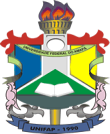 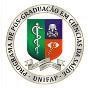 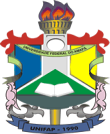 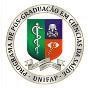 TERMO DE COMPROMISSOEu,			matrícula SIAPE nº	lotado(a) no campus	da Universidade Federal do Amapá, venho requerer o vínculo de Docente Permanente no Programa de Pós-Graduação em Ciências da Saúde - PPGCS e me comprometer a cumprir fielmente os regulamentos deste programa e da pós- graduação stricto sensu, assumindo as seguintes responsabilidades:A não me vincular em nenhum PPG sem consulta prévia e aprovação em reunião de colegiado do PPGCS, a qualquer tempo, sendo passível de desligamento a partir do momento em que não cumprir este compromisso;Ministrar anualmente disciplina(s) no PPGCS/UNIFAP;Orientar e/ou co-orientar mestrando(s) do PPGCS/UNIFAP, observando o prazo regimental de até 24 meses, para conclusão das orientações;	Publicar com discentes e docentes do PPGCS em periódicos interdisciplinares devidamente qualificados na Plataforma Sucupira/CAPES;Participar de bancas de qualificação e defesa que forem solicitadas no PPGCS/UNIFAP;Participar de todos os processos seletivos e de todas as atividades administrativas e pedagógicas necessárias do PPGCS/UNIFAP;Participar das reuniões ordinárias, extraordinárias e pedagógicas do colegiado;Participar	das	comissões	necessárias ao bom funcionamento do programa;Propor, organizar e/ou participar de eventos promovidos pelo Programa;Ter disponibilidade de 12 (doze) até 20 (vinte) horas para as atividades do PPGCS/UNIFAP;Macapá, _	de _____ de 2023.Assinatura